Об определении норм сезонной допустимой добычиВ соответствии с Федеральным законом от 24.07.2009 № 209-ФЗ «Об охоте и о сохранении охотничьих ресурсов и о внесении изменений в отдельные законодательные акты Российской Федерации», постановлением Правительства Кировской области от 27.08.2010 № 66/422 «О нормах допустимой добычи охотничьих ресурсов, в отношении которых не устанавливается лимит добычи, и нормах пропускной способности охотничьих угодий в Кировской области», Положением о министерстве охраны окружающей среды Кировской области, утвержденным постановлением Правительства Кировской области от 24.08.2015 № 56/535, в целях поддержания охотничьих ресурсов в состоянии, позволяющем сохранить их численность в пределах, необходимых для их расширенного воспроизводства, а также в целях соблюдения норм сезонной допустимой добычи:1.	Утвердить нормы сезонной допустимой добычи кабана в общедоступных охотничьих угодьях Кировской области в сроки добывания 2018 – 2019 годов согласно приложению № 1.2.	Утвердить нормы сезонной допустимой добычи бобра в общедоступных охотничьих угодьях Кировской области в сроки добывания 2018 – 2019 годов согласно приложению № 2.3.	Утвердить нормы сезонной допустимой добычи куницы в общедоступных охотничьих угодьях Кировской области в сроки добывания 2018 – 2019 годов согласно приложению № 3.Управлению охраны и использования животного мира министерства (Шалагинов О.Н.) обеспечить опубликование настоящего распоряжения на официальном сайте министерства охраны окружающей среды Кировской области.Настоящее распоряжение вступает в силу 23 мая 2018 года и действует по 28 февраля 2019 года.Контроль за выполнением настоящего распоряжения возложить на заместителя министра Д.С. Анисимова.Министр                                                                                                  А.В. АлбеговаПриложение № 1УТВЕРЖДЕНЫраспоряжением министерства охраны окружающей среды Кировской областиот 14.05.2018 № 7НОРМЫсезонной допустимой добычикабана в общедоступных охотничьихугодьях Кировской областив сроки добывания 2018 – 2019 годов____________________Приложение № 2УТВЕРЖДЕНЫраспоряжением министерства охраны окружающей среды Кировской областиот	 14.05.2018 № 7НОРМЫсезонной допустимой добычибобра в общедоступных охотничьихугодьях Кировской областив сроки добывания 2018 – 2019 годов____________________Приложение № 3УТВЕРЖДЕНЫраспоряжением министерства охраны окружающей среды Кировской областиот	 14.05.2018 № 7НОРМЫсезонной допустимой добычикуницы в общедоступных охотничьихугодьях Кировской областив сроки добывания 2018 – 2019 годов____________________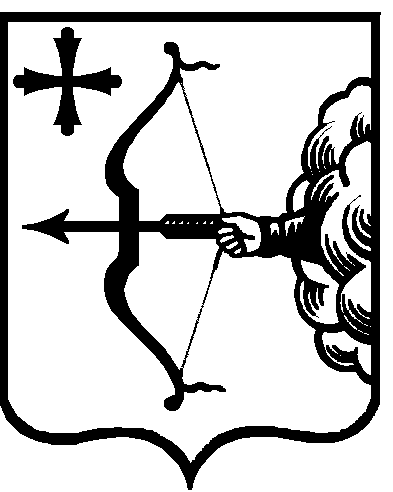 МИНИСТЕРСТВО ОХРАНЫ ОКРУЖАЮЩЕЙ СРЕДЫ КИРОВСКОЙ ОБЛАСТИРАСПОРЯЖЕНИЕМИНИСТЕРСТВО ОХРАНЫ ОКРУЖАЮЩЕЙ СРЕДЫ КИРОВСКОЙ ОБЛАСТИРАСПОРЯЖЕНИЕМИНИСТЕРСТВО ОХРАНЫ ОКРУЖАЮЩЕЙ СРЕДЫ КИРОВСКОЙ ОБЛАСТИРАСПОРЯЖЕНИЕМИНИСТЕРСТВО ОХРАНЫ ОКРУЖАЮЩЕЙ СРЕДЫ КИРОВСКОЙ ОБЛАСТИРАСПОРЯЖЕНИЕ14.05.2018№7г. Киров г. Киров г. Киров г. Киров №  п/пНаименование общедоступных охотничьих угодийЧисленность на 1 апреля текущего года по данным государственного мониторинга охотничьих ресурсов и среды их обитания, особейНорма сезонной допустимой добычи, особей, в. т.ч.Норма сезонной допустимой добычи, особей, в. т.ч.Норма сезонной допустимой добычи, особей, в. т.ч.№  п/пНаименование общедоступных охотничьих угодийЧисленность на 1 апреля текущего года по данным государственного мониторинга охотничьих ресурсов и среды их обитания, особейВсегоВзрослыхДо одного года1Общедоступные охотничьи угодья Богородского района41327252Общедоступные охотничьи угодья Верхошижемского района17133103Общедоступные охотничьи угодья Вятскополянского района24194154Общедоступные охотничьи угодья Лузского района25204165Общедоступные охотничьи угодья Малмыжского района30245196Общедоступные охотничьи угодья Опаринского района29235187Общедоступные охотничьи угодья Санчурского района129278Общедоступные охотничьи угодья Юрьянского района2016412№  п/пНаименование общедоступных охотничьих угодийЧисленность на 1 апреля текущего года по данным государственного мониторинга охотничьих ресурсов и среды их обитания, особейНорма сезонной допустимой добычи, особей1Общедоступные охотничьи угодья Белохолуницкого района46222Общедоступные охотничьи угодья Белохолуницкого района (участок № 2)2921453Общедоступные охотничьи угодья Богородского района4302144Общедоступные охотничьи угодья Верхошижемского района2981485Общедоступные охотничьи угодья Лузского района2371186Общедоступные охотничьи угодья Малмыжского района2821407Общедоступные охотничьи угодья Нагорского района135678Общедоступные охотничьи угодья Омутнинского района6123059Общедоступные охотничьи угодья Опаринского района106153010Общедоступные охотничьи угодья Подосиновского района211011Общедоступные охотничьи угодья Санчурского района281312Общедоступные охотничьи угодья Юрьянского района253126№  п/пНаименование общедоступных охотничьих угодийЧисленность на 1 апреля текущего года по данным государственного мониторинга охотничьих ресурсов и среды их обитания, особейНорма сезонной допустимой добычи, особей1Общедоступные охотничьи угодья Белохолуницкого района2892Общедоступные охотничьи угодья Белохолуницкого района (участок №2)93323Общедоступные охотничьи угодья Богородского района140494Общедоступные охотничьи угодья Верхошижемского района725Общедоступные охотничьи угодья Вятскополянского района2276Общедоступные охотничьи угодья Зуевского района1137Общедоступные охотничьи угодья Кильмезского района2388Общедоступные охотничьи угодья Лузского района95339Общедоступные охотничьи угодья Малмыжского района23810Общедоступные охотничьи угодья Нагорского района1174011Общедоступные охотничьи угодья Омутнинского района953312Общедоступные охотничьи угодья Опаринского района1846413Общедоступные охотничьи угодья Подосиновского района291014Общедоступные охотничьи угодья Юрьянского района6221